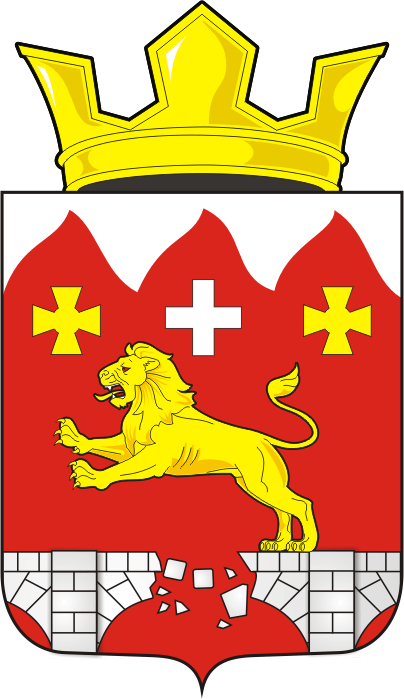 АДМИНИСТРАЦИЯ БУРУНЧИНСКОГО СЕЛЬСОВЕТАПОСТАНОВЛЕНИЕ__________________________________________06.04.2017 года           с. Бурунча                    №  19-пО плане мероприятий по улучшению экологическойобстановке на территории Бурунчинского сельсоветана 2017-2020 годы	В целях улучшения экологической обстановки на территории Николаевского сельсовета, сохранения здоровья населения, решения задач в сфере охраны водных ресурсов1.Утвердить  план мероприятий по улучшению экологической обстановке на территории Бурунчинского сельсовета на 2017-2020 годы2. Контроль за исполнением настоящего постановления возложить на специалиста 1 категории администрации Минеева С.А.3. Постановление вступает в силу после его официального опубликования размещения на официальном сайте администрации муниципального образования Бурунчинский сельсовет Саракташского района. Глава  сельсовета                                         А.В. МорсковРазослано: бухгалтерии, прокурору района, в дело.Копия верна.Специалист 1 категории администрацииБурунчинский сельсовет:                                     С.А. МинеевПриложение к постановлению администрации Бурунчинского сельсовета № 19-п от 06.04.2017 гПлан мероприятийпо улучшению экологической обстановке на территории Бурунчинского сельсовета на 2017-2020 годы№Наименование мероприятияСрок реализацииОтветственный исполнитель1Проведение сходов граждан с целью доведения информации:- о порядке обращения с отходами при их сборе и вывозе,- об охране окружающей среды, - об исполнении правил благоустройства территории поселения.Весна, осень 2017- 2020 гг.Администрация сельсовета, староста села2-Ликвидация несанкционированных свалок на территории сельского поселения- привлечение населения к уборке сухостойных деревьев в прибрежных зонах рек, расчистке завалов.Весь периодАдминистрация сельсоветажители сельсовета3Повышение эффективности деятельности по обращению с отходами:- информационная работа с населением -организация работы по сбору и вывозу твердых бытовых отходов и мусора с подворий населения. Весь периодАдминистрация сельсовета, Совет женщин, старосты сел4Проведение рейдов по выявлению свалочных очагов на территории сельсовета: в лесополосах, придорожных полосах, водоохранных зонах, карьерах, применение административной практикиПостоянноАдминистрация сельсовета, Совет женщин, староста села, участковый инспектор ( по согласованию)5- проведение инвентаризации зеленых насаждений на территории сельсовета- обследование состояния зеленых насажденийежегодношкольники, жители поселения.Глава сельсовета , специалисты6Благоустройство населенных пунктов-привлечение индивидуальных предпринимателей, юридических и физических лиц к созданию зеленых насаждений и цветников..ежегодноРуководители учреждений, предприятий всех форм собственности7-выкашивание сорной и карантинной растительности на территории сельсоветаежегодноАдминистрация сельсовета, руководители учреждений, жители сельсовета8Осуществление мероприятий поэкологическому воспитанию иобразованию населения: - Проведение   экологических субботников с привлечением жителей поселения по уборке: -прилегающих к организациям и предприятиям территорий в населенных пунктах, -содержание детских и спортивных площадок,- содержание и текущий ремонт мест захоронений и памятников погибшим в годы Великой Отечественной войны. -содержание и текущий ремонт мест захоронений (кладбищ)- Благоустройство населенных пунктовВесь периодАдминистрация сельсовета, Совет женщин, староста села, жители сельсовета9Выполнение работ и мероприятий по обеспечению первичных мер пожарной безопасности в границах населенных пунктов поселения,- Опашка населенных пунктов сельского поселения- предотвращению выжигания сухой растительностиЕжегодноАдминистрация сельсовета10Проведение дней экологической безопасности «Экология. Безопасность. Жизнь».- в детских дошкольных и школьных заведениях, библиотеках, учреждениях Культуры провести занятия на тему «Сохраним планету» (конкурсы сочинений, поделок, рисунков, читательские конференции, круглые столы по проблемам экологии и т. д.).ЕжегодноАдминистрация сельсовета, руководители детских дошкольных и школьных учреждений, заведующие библиотек, руководители учреждений Культуры